Unit 4 Lesson 12: Multiply Multiples of TenWU Notice and Wonder: Tens (Warm up)Student Task StatementWhat do you notice? What do you wonder?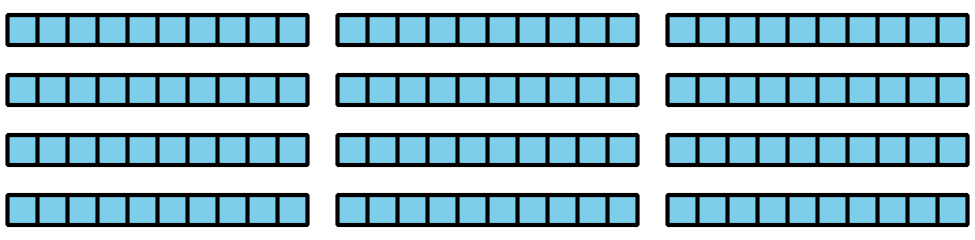 1 A Whole Lot of DollarsStudent Task StatementSix friends are playing a board game that uses play money. The paper bills come in $5, $10, $20, $50, and $100.Every player received $100 to start. Which of the following could be the bills that a player received?Write an expression to represent the play bills and the amount in dollars.At one point in the game, Noah had to pay Lin $150. He gave her that amount using the same type of bill.Which bill and how many of it could Noah have used to make $150? Name all the possibilities.Write an expression for each way that Noah could have paid Lin.The table shows what the players had at the end of the game. The person with the most money wins. Who won the game?Write an expression to represent the bills each person has and the amount in dollars.2 Two StrategiesStudent Task StatementTwo students used base-ten blocks to find the value of .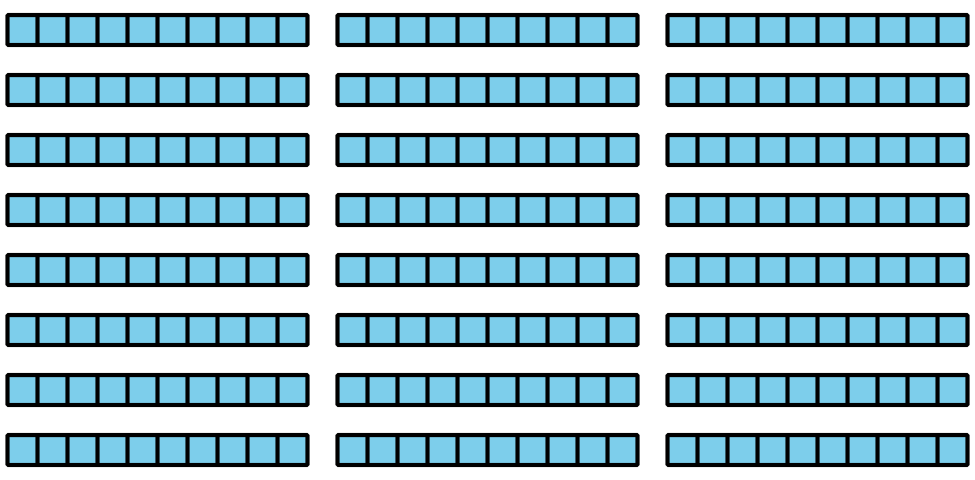 Jada counted: 30, 60, 90, 120, 150, 180, 210, 240, and said the answer is 240.Kiran said he knew  is 24, then found  to get 240.How are Jada and Kiran’s strategies alike? How are they different?Find the value of each expression. Explain or show your reasoning.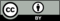 © CC BY 2021 Illustrative Mathematics®billsexpressiondollar amountone $100 billfour $20 billsten $10 billsten $5 billsfive $20 billstwenty $10 billstwenty $5 billstwo $50 billsplayerbillsexpressiondollar amountAndrenine $10 bills and ten $5 billsClarefourteen $10 billsJadaten $10 bills and three $50 billsLineight $20 billsNoahsix $50 billsTylertwenty-one $10 bills